   OS DAL NOS  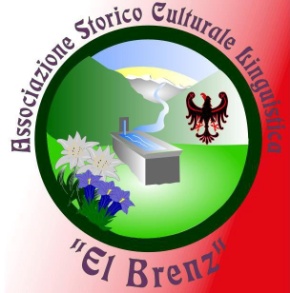 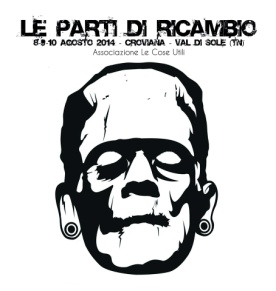 CONCORSO POETICO E MUSICALEIN NONES, SOLANDER, RABIES E PEGAESSCHEDA DI PARTECIPAZIONENome: Cognome: Luogo di Nascita: Nome/Nomi dei componenti: Nome del gruppo o nome d’arte(per la partecipazione al concorso musicale): E-mail: Telefono: Indirizzo: Sito Internet: Titolo componimento poetico e/o canzoni: In riferimento all’articolo 5 del D. Lgs 196/03 sul trattamento dei dati personali si autorizzano gli organizzatori del Concorso “Os dal Nos” al trattamento dei dati personali riportati nel modulo d’iscrizione.Data: Firma: ___________________________________